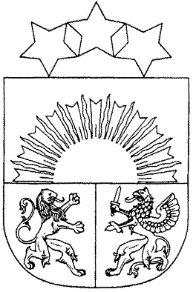 LATVIJAS REPUBLIKAVAIŅODES NOVADA DOMEReģ.Nr. 90000059071, Raiņa iela 23A, Vaiņode, Vaiņodes pag., Vaiņodes nov., LV-3435 tālr.: 63464333, 63464954, fakss: 63407924, e-pasts: dome@vainode.lv				APSTIPRINĀTS:
Ar 2020.gada 25. augusta
Vaiņodes novada domes sēdes
lēmumu (Protokols Nr. 12, 9.p.)Vaiņodes novada pašvaldības saistošie noteikumi Nr. 8“Sabiedrisko ūdenssaimniecības pakalpojumu sniegšanas un lietošanas kārtība Vaiņodes novada pašvaldībā”Izdoti saskaņā ar likuma “Par Pašvaldībām”43.panta pirmās daļas 11.punktu un trešo daļu,  Ūdenssaimniecības pakalpojuma likuma 6.panta ceturto un piekto daļuAr precizējumu, kas izdarīti ar 2020.gada 29.septembra Vaiņodes novada domes lēmumu, Protokols Nr.13, 27.p.Vispārīgie jautājumi1. Noteikumi nosaka:1.1 kārtību, kādā sniedz, izmanto un pārtrauc sniegt sabiedriskos ūdenssaimniecības pakalpojumus;1.2. kārtību, kādā ūdensapgādes tīkli vai kanalizācijas tīkli un būves tiek pievienotas centralizētajai ūdensapgādes sistēmai vai centralizētajai kanalizācijas sistēmai;1.3. sabiedriskā ūdenssaimniecības līgumā ietveramos noteikumus, tai skaitā līguma slēgšanas, grozīšanas un izbeigšanas kārtību;1.4. administratīvo atbildību par noteikumu pārkāpšanu.2. Noteikumos ietvertie termini un jēdzieni lietoti Ūdenssaimniecības pakalpojumu likuma un saistīto normatīvo aktu izpratnē.3. Lietoto terminu skaidrojums:3.1. pakalpojumu lietotājs - nekustamā īpašuma īpašnieks (dzīvokļu īpašumu mājā — visi dzīvokļu īpašnieki) vai valdītājs, kurš saņem noteikta veida sabiedriskos ūdenssaimniecības pakalpojumus, pamatojoties uz noslēgtu pakalpojuma līgumu;3.2. pakalpojumu sniedzējs – persona (komersants vai iestāde), kas sniedz noteikta veida ūdenssaimniecības pakalpojumus, pakalpojumu sniegšanas teritorijā;3.3. pakalpojumu līgums - sabiedriskā ūdenssaimniecības pakalpojuma līgums starp Pakalpojumu lietotāju un Pakalpojumu sniedzēju par noteikta veida sabiedrisko ūdenssaimniecības pakalpojumu sniegšanas, lietošanas, uzskaites un norēķinu kārtību, kā arī abu pušu tiesībām, pienākumiem un atbildības robežām;3.4. ūdens patēriņa norma dzīvojamās telpās – ūdens patēriņa norma vienam iedzīvotājam (kubikmetri mēnesī) atbilstoši noteikumu 1.pielikumam. ( tiek izstrādāts);3.5. centralizētā ūdensapgādes sistēma - ūdenssaimniecības pakalpojumu sniedzēja īpašumā, valdījumā vai turējumā esošs ārējo ūdensvada tīklu un būvju kopums, kas nodrošina ūdens ieguvi, sagatavošanu un piegādi ūdenssaimniecības pakalpojumu lietotājiem;3.6. centralizētā kanalizācijas sistēma — ūdenssaimniecības pakalpojumu sniedzēja īpašumā, valdījumā vai turējumā esošs ārējo kanalizācijas tīklu un būvju kopums, kas nodrošina notekūdeņu savākšanu no ūdenssaimniecības pakalpojumu lietotājiem, to attīrīšanu un novadīšanu vidē, tai skaitā virszemes ūdensobjektos.4. Noteikumu mērķis ir noteikt sabiedrisko ūdenssaimniecības pakalpojumu (turpmāk – ūdenssaimniecības pakalpojumi) sniegšanas un lietošanas kārtību, lai veicinātu kvalitatīvu pakalpojumu pieejamību un nodrošinātu klientus ar nepārtrauktiem pakalpojumiem, uzlabotu vides situāciju Vaiņodes novadā un dabas resursu racionālu izmantošanu.5. Noteikumi ir saistoši visām fiziskajām un juridiskajām personām Vaiņodes novada  teritorijā.6. Šie noteikumi neattiecas uz lietus notekūdeņu novadīšanu kanalizācijā un uz decentralizētajiem kanalizācijas pakalpojumiem. Sabiedrisko ūdenssaimniecības pakalpojumu sniegšanas un lietošanas kārtība7. Kārtību, kādā ūdensapgādes un kanalizācijas tīkli un būves tiek pievienotas centralizētajai ūdensapgādes sistēmai un centralizētajai kanalizācijas sistēmai, nosaka Ūdenssaimniecības pakalpojumu likums, Ministru kabineta noteikumi, šie noteikumi un citi attiecināmie normatīvie akti.8. Pakalpojumu līgumu slēdz par noteikta veida ūdenssaimniecības pakalpojuma sniegšanu, ja:8.1. pakalpojuma lietotāja īpašumā vai valdījumā esošajam nekustamajam īpašumam ir šādi inženiertīkla pievadi:8.1.1. vismaz viens cauruļvada ievads, kas pievienots centralizētajai ūdensapgādes sistēmai ( turpmāk – ūdensapgādes ievads);8.1.2. vismaz viens cauruļvada izvads, pa kuru tiek nodrošināta notekūdeņu savākšana un novadīšana uz centralizēto kanalizācijas sistēmu ( turpmāk – kanalizācijas izvads);8.2. ūdenssaimniecības pakalpojuma lietošanai netiek izmantots brīvkrāns.9. Ja pakalpojuma lietotāja īpašumā vai valdījumā ir gan ūdensapgādes ievads, gan kanalizācijas izvads, tiek slēgts viens pakalpojuma līgums.10. Centralizētajā kanalizācijas sistēmā ir atļauts novadīt notekūdeņus:10.1. kuri nekaitē centralizētās kanalizācijas sistēmas būvēm un neietekmē būvju funkcijas, to ekspluatācijas mūžu;10.2. kuri nav bīstami centralizētās kanalizācijas sistēmas un notekūdeņu attīrīšanas būvju apkalpojošā personāla veselībai;10.3. kurus kopā ar sadzīves notekūdeņiem var attīrīt Pakalpojumu sniedzēja notekūdeņu attīrīšanas iekārtās, ievērojot Pakalpojumu sniedzējam izsniegtās piesārņojošās darbības atļaujas prasības un izsniegtos tehniskos noteikumus, kā arī attīrīšanas iekārtu tehnoloģiskos parametrus;10.4. kuri nesatur vielas, kuras piesārņo kanalizācijas cauruļvadus vai nogulsnējas uz kanalizācijas skataku sienām (piemēram – tauki);10.5. kuru sastāvā piesārņojošo vielu koncentrācijas nepārsniedz 2.pielikumā noteiktās maksimāli pieļaujamās koncentrācijas.11. Pakalpojuma lietotāja pienākums ir nekavējoties ziņot Pakalpojumu sniedzējam par paaugstināta piesārņojuma rašanos novadāmajos notekūdeņos tehnoloģisku avāriju gadījumā, kā arī ziņot par atklātiem bojājumiem centralizētajā ūdensapgādes vai centralizētajā kanalizācijas sistēmā.12.  Centralizētajā kanalizācijas sistēmā drīkst novadīt notekūdeņus, kuri atbilst prasībām, kas vietējās pašvaldības saistošajos noteikumos par centralizētās kanalizācijas sistēmas ekspluatāciju, lietošanu un aizsardzību noteiktas notekūdeņu sastāvam. Minētās prasības vietējā pašvaldība nosaka, pamatojoties uz pakalpojuma sniedzēja kā centralizētās kanalizācijas sistēmas uzturētāja izvērtējumu, ievērojot centralizētas kanalizācijas sistēmas projektēto jaudu, kā arī to, ka piesārņojošo vielu koncentrācija notekūdeņos nedrīkst pārsniegt normatīvajā aktā par piesārņojošo vielu emisiju ūdenī noteikto maksimālo koncentrāciju parametriem, kas raksturo tipiskus sadzīves notekūdeņus.13. Lai novērstu iespējamu vides piesārņojumu notekūdeņu attīrīšanas iekārtas darbības traucējuma dēļ, kuru var izraisīt ar centralizētajā kanalizācijas sistēmā ievadītajiem ražošanas notekūdeņiem novadītais piesārņojums, pakalpojuma sniedzējs ir tiesīgs veikt pakalpojuma lietotāja centralizētajā kanalizācijas sistēmā novadāmo notekūdeņu pārbaudi (kontroli). Pakalpojuma lietotājs nodrošina iespēju pakalpojuma sniedzējam veikt šo pārbaudi jebkurā diennakts laikā. Pārbaudes laikā pakalpojuma sniedzējs ņem notekūdeņu paraugus pie to ieplūdes vietas centralizētajā kanalizācijas sistēmā un, veicot paraugu analīzi akreditētā laboratorijā, nosaka notekūdeņu sastāva un piesārņojošo vielu koncentrācijas atbilstību šo noteikumu 12.punktā  minētajiem nosacījumiem. Periodiskumu, ar kādu tiek veiktas minētās pārbaudes, nosaka pakalpojumu sniedzējs atkarībā no notekūdeņos esošo piesārņojošo vielu iespējamās negatīvās ietekmes uz vidi, no attīrīšanas iekārtās izmantotās notekūdeņu attīrīšanas tehnoloģijas, kā arī no centralizētajā kanalizācijas sistēmā novadāmo notekūdeņu apjoma.(Ar precizējumu, kas izdarīti ar 2020.gada 29.septembra Vaiņodes novada domes lēmumu, Protokols Nr.13, 27.p.)14. Svītrots. (ar 2020.gada 29.septembra Vaiņodes novada domes lēmumu, Protokols Nr.13, 27.p.)15. Svītrots. (ar 2020.gada 29.septembra Vaiņodes novada domes lēmumu, Protokols Nr.13, 27.p.)16. Centralizētajā kanalizācijas sistēmā ir aizliegts novadīt notekūdeņus, kuri satur:16.1. degošus piemaisījumus un izšķīdinātas gāzveida vielas, kuras var veicināt uzliesmojošu maisījumu rašanos centralizētajā kanalizācijas sistēmā;16.2. bioloģiski nedegradējamas sintētiskās virsmas aktīvās vielas;16.3. skābes un citas vielas, kuras var izraisīt cilvēka veselībai bīstamu gāzu (sērūdeņraža oglekļa oksīda, zilskābes, sēroglekļa u.c.) izdalīšanos;16.4. radioaktīvas vielas;16.5. cietus priekšmetus, tekstilizstrādājumus, plastmasas izstrādājumus, stiklu, smiltis, grunti, eļļas, taukus un citas vielas, kas var veicināt centralizētās kanalizācijas sistēmas (vai cauruļvadu) aizsērēšanu;16.6. nesasmalcinātus pārtikas un ražošanas atkritumus, koncentrētus šķīdumus, atslāņa un krāsvielu šķīdumus.17. Pakalpojuma lietotājs ir atbildīgs par tā īpašumā vai valdījumā esošās ūdensapgādes vai kanalizācijas sistēmas ekspluatāciju līdz piederības robežai un:17.1. par saviem līdzekļiem veic attiecīgo ūdensapgādes vai kanalizācijas sistēmas (izņemot komercuzskaites mēraparātu) uzturēšanu un likvidē noplūdes sistēmā, lai nepieļautu ūdens ieplūdi ēkā;17.2. nekavējoties ziņo pakalpojuma sniedzējam par avārijām vai bojājumiem centralizētajā ūdensapgādes vai kanalizācijas sistēmā, ja šīs sistēmas atrodas pakalpojuma lietotāja nekustamā īpašuma robežās.Kārtība, kādā ūdensapgādes vai kanalizācijas tīkli vai būves tiek pievienotas centralizētajai ūdensapgādes un centralizētajai kanalizācijas sistēmai18.  Lai jaunus vai esošus ūdensapgādes tīklus vai kanalizācijas tīklus un būves pieslēgtu Ūdenssaimniecības sistēmai, nekustamā īpašuma īpašnieks vai valdītājs, iesniedzot pakalpojumu sniedzējam aizpildītu tehnisko noteikumu saņemšanas pieprasījumu, papildus normatīvajos aktos noteiktajam pievieno:18.1. 	nekustamā īpašuma īpašnieka vai valdītāja piekrišanu personas datu apstrādei un pastāvīgai uzglabāšanai, kas ietverti tehnisko noteikumu pieprasījumā;	18.2. citus dokumentus (pilnvaras, līgumus u.c.), ja tādi nepieciešami tehnisko noteikumu sagatavošanai.19.  Svītrots.(ar 2020.gada 29.septembra Vaiņodes novada domes lēmumu, Protokols Nr.13, 27.p.)20.  Svītrots.(ar 2020.gada 29.septembra Vaiņodes novada domes lēmumu, Protokols Nr.13, 27.p.)21. Nekustamā īpašuma pieslēgšana centralizētās ūdensapgādes sistēmai un centralizētās kanalizācijas sistēmai ir obligāta zemes gabalam jaunbūves būvniecības gadījumā, ja piegulstošajā ielā atrodas centralizētās ūdensapgādes un centralizētās kanalizācijas tīkli, un pašvaldības teritorijas plānojumā attiecīgā teritorija ir noteikta kā apbūves teritorija, kur ir ierīkojamas centralizētās ūdensapgādes sistēmas un centralizētās kanalizācijas sistēmas.22. Fiziskām un juridiskām personām, kurām ir parāds ūdenssaimniecības pakalpojumu sniedzējam par saņemtajiem ūdenssaimniecības pakalpojumiem kādā no savā īpašumā, valdījumā vai turējumā esošiem īpašumiem, pirms cita savā īpašumā, valdījumā vai turējumā esoša īpašuma pieslēgšanas Ūdenssaimniecības sistēmai, jāveic parāda summas apmaksa ūdenssaimniecības pakalpojumu sniedzējam. 23. Ja ūdens padeve ēkā paredzēta no divām neatkarīgām ārējās ūdensapgādes sistēmām (piemēram: no vietējās akas vai urbuma un centralizētās ūdensapgādes sistēmas), uz centralizētās ūdensapgādes sistēmas obligāti jābūt ierīkotam pretvārstam.24. Ja nekustamā īpašumā pagraba telpās ir ierīkotas sanitārās iekārtas, uz kanalizācijas izvada jābūt ierīkotam vienvirziena vārstam, lai novērstu pagraba telpu applūšanu.25.  Ja ūdensvada ievadu vai kanalizācijas izvadu centralizētajai ūdensapgādes sistēmai vai centralizētajai kanalizācijas sistēmai nav iespējams pievienot tīklu izvietojuma dēļ, Pakalpojumu sniedzējs ir tiesīgs atļaut nekustamā īpašuma īpašniekam kā blakuslietotājam pievadu pievienot pie cita Pakalpojumu lietotāja ūdensapgādes (aiz komercuzskaites mēraparāta mezgla) un kanalizācijas cauruļvadiem, tai skaitā šķērsojot cita īpašnieka nekustamo īpašumu, ja šāda pievienošana ir rakstveidā saskaņota ar zemes īpašnieku un Pakalpojumu lietotāju, un šāda pievienošana nepasliktina ūdensapgādes un kanalizācijas pakalpojuma saņemšanu citiem Pakalpojumu lietotājiem.Prasības centralizēto ūdensapgādes un kanalizācijas sistēmu ekspluatācijai un aizsardzībai26. Jebkurai personai ir aizliegts:26.1. novietot automašīnas un cita veida transporta tehniku vai citus smagus priekšmetus uz atbilstoši apzīmētām hidrantu akām;26.2. centralizētās kanalizācijas tīklu skatakās izliet asenizācijas un citus notekūdeņus, novadīt nokrišņu un gruntsūdeņus, kā arī izmest cietos atkritumus vai citus priekšmetus;26.3. nepiederošām personām veikt jebkādas darbības pakalpojumu sniedzēja īpašumā vai valdījumā esošajās centralizētās ūdensapgādes un centralizētās kanalizācijas sistēmās;26.4. atvērt un nocelt centralizētās ūdensapgādes un centralizētās kanalizācijas tīklu skataku vākus, izņemot personām, kuras darbības veic pakalpojumu sniedzēja uzdevumā;26.5. pirms komercuzskaites mēraparāta atstāt atvērtus iekšējās ūdensapgādes tīkla krānus, lai novērstu ūdensapgādes cauruļvada aizsalšanu, izņemot, ja ir saskaņojums par tādu rīcību ar pakalpojumu sniedzēju.26.6. bojāt ugunsdzēsības hidrantu un citu iekārtu informatīvās plāksnītes.27. No decentralizētajām kanalizācijas sistēmām savāktos notekūdeņus drīkst novadīt centralizētajā kanalizācijas sistēmā tikai pakalpojumu sniedzēja noteiktās, speciāli izveidotās notekūdeņu pieņemšanas vietās, pamatojoties uz noslēgtu līgumu par šiem pakalpojumiem.Sabiedriskā ūdenssaimniecības pakalpojuma līgumā ietveramie noteikumi, līguma slēgšanas, grozīšanas un izbeigšanas kārtība28. Līguma slēgšana un tajā ietveramie noteikumi.29. Līgumu ar pakalpojumu sniedzēju slēdz, nekustamā īpašuma īpašnieks vai valdītājs.30. Līguma sagatavošanai līguma slēdzējs iesniedz pakalpojumu sniedzējam iesniegumu, norādot līguma slēgšanai nepieciešamās pakalpojumu sniedzēja noteiktās ziņas un pievienojot sekojošo:30.1.  Fiziskām personām:30.1.1. privātmāju/dzīvokļu īpašniekiem – īpašumu tiesību apliecinoša dokumenta kopija (zemesgrāmatas apliecība vai pirkuma līgums) un personu apliecinošs dokuments;30.1.2. īpašumu īrniekiem – īres līgums, un īpašumu tiesību apliecinoša dokumenta kopija un personu apliecinošs dokuments.30.2. Juridiskām personām:30.2.1. uzņēmuma komercreģistra apliecības kopija;30.2.2. personu apliecinošs dokuments;30.2.3. izziņa no komercreģistra par pārstāvības tiesībām;30.2.4. nepieciešamības gadījumā – pilnvara;30.2.5. īpašuma tiesību apliecinoša dokumenta vai telpu nomas līguma kopija;30.2.6. uzņēmuma rekvizīti.31. Pakalpojumu sniedzējs ir tiesīgs, ja tas nepieciešams līguma noslēgšanai, apsekot lietotāja iekšējos un ārējos ūdensapgādes un kanalizācijas tīklus, lai pārliecinātos, ka iesniegtā informācija ir patiesa, atbilstoša faktiskai situācijai, un tā ir pietiekama līguma noslēgšanai.32. līgumā tiek ietvertas:32.1. pušu saistības un pienākumi ūdenssaimniecības pakalpojumu sniegšanai un saņemšanai;32.2. pušu saistības un pienākumi ūdensapgādes tīklu vai kanalizācijas tīklu un būvju bojājumu un/vai avārijas gadījumos;32.3. ūdensapgādes tīklu vai kanalizācijas tīklu un būvju lietošanas un uzturēšanas noteikumi;32.4. saņemto pakalpojumu uzskaites un nolasīto rādījumu paziņošanas kārtība;32.5. norēķinu kārtība par saņemto pakalpojumu;32.6. soda naudas par kavētu maksājumu aprēķināšanas kārtība;32.7. pušu savstarpējās saziņas kārtība;32.8. parādu piedziņas kārtība;32.9. pakalpojumu sniegšanas pārtraukšanas kārtība;32.10. līguma darbības laiks un tā izbeigšanas kārtība;33. Ja līguma slēdzējs, pārņemot nekustamo īpašumu, nav pieaicinājis pakalpojuma sniedzēju komercuzskaites mēraparāta rādījumu fiksēšanai vai nevar uzrādīt komercuzskaites mēraparāta rādījumu fiksēšanas dokumentu (piemēram, rādījumu nodošanas pieņemšanas aktu), līguma slēdzējam norēķini par ūdenssaimniecības pakalpojumiem jāsāk ar pakalpojumu sniedzēja pēdējo konkrētajā īpašumā uzskaitīto komercuzskaites mēraparāta rādījumu.34. Pakalpojumu sniedzējs ir tiesīgs pārtraukt Pakalpojuma līguma noslēgšanas procedūru, nosūtot Pakalpojuma līguma slēdzējam rakstveida paziņojumu, ja Pakalpojuma līguma slēdzējs: 34.1. viena mēneša laikā no Pakalpojumu sniedzēja pieprasījuma nav iesniedzis pieprasītos dokumentus un informāciju atbilstoši prasībām;34.2. nav veicis vai nav vienojies ar Pakalpojumu sniedzēju par komercuzskaites mēraparāta mezgla izbūvi;34.3. nav nodrošinājis, ka ūdensapgādes ievada un/vai kanalizācijas izvada tehniskais stāvoklis atbilst ekspluatācijas prasībām.35. Iebildumi par Pakalpojumu sniedzēja izrakstīto rēķinu Pakalpojumu lietotājam jāziņo 10 darba dienu laikā no rēķina saņemšanas dienas. Iesniegtie iebildumi neatbrīvo no rēķina samaksas pilnā apmērā Pakalpojuma līgumā noteiktajā termiņā. Pamatotu iebildumu gadījumā Pakalpojumu sniedzējs veic korekcijas, izrakstot rēķinu par nākamo norēķinu periodu.36. Pakalpojuma līguma noteikumu izpildes kontrolei pakalpojumu sniedzējs ir tiesīgs pārbaudīt pakalpojumu saņēmēja īpašumā esošās iekšējās un ārējās ūdensapgādes un kanalizācijas sistēmas un to darbību. Pakalpojumu sniedzējs par to informē pakalpojumu saņēmēju, kurš nav tiesīgs aizliegt pakalpojumu sniedzējam veikt inženierkomunikāciju pārbaudi. Ja veiktās pārbaudes rezultātā tiek konstatēti pārkāpumi pakalpojuma līguma noteikumos, pakalpojumu sniedzējs ir tiesīgs pārtraukt pakalpojuma sniegšanu līdz brīdim, kad pakalpojumu saņēmējs ir novērsis konstatētos pārkāpumus vai vienojies ar pakalpojumu sniedzēju par pārkāpumu novēršanas kārtību un termiņiem.37. Pakalpojumu sniedzējs ir tiesīgs veikt pakalpojumu saņēmēja iesniegto datu atbilstības pārbaudi, nolasot faktiskos komercuzskaites mēraparāta rādījumus par pakalpojumu saņēmējam sniegto ūdenssaimniecības pakalpojumu daudzumu un, ja tiek konstatēta neatbilstība ar pakalpojumu saņēmēja iesniegtajiem datiem, pakalpojumu sniedzējs veic pārrēķinu, un pakalpojumu saņēmējs veic samaksu atbilstoši faktiskajiem rādījumiem.38. Ja pakalpojumu sniedzējs ir pārtraucis ūdenssaimniecības pakalpojuma sniegšanu, pakalpojumu saņēmējam nav tiesību patvaļīgi pieslēgties centralizētajai ūdensapgādes sistēmai un/vai centralizētajai kanalizācijas sistēmai.39. Pakalpojuma līgumu var grozīt, pakalpojumu sniedzējam un pakalpojumu saņēmējam par to rakstiski vienojoties.40. Normatīvo aktu izmaiņu gadījumā, kas būtiski groza pakalpojuma līguma noteikumus, pakalpojuma līguma noteikumi tiek piemēroti un izpildīti tiktāl, ciktāl tie nav pretrunā ar normatīvā akta regulējumu.41. Pakalpojuma līgums ir spēkā līdz brīdim, kad:41.1. pakalpojumu sniedzējs un pakalpojumu saņēmējs pakalpojuma līgumu izbeidz savstarpēji vienojoties;41.2. pakalpojuma līgums, 30 dienu iepriekš rakstiski brīdinot, tiek izbeigts pēc pakalpojumu saņēmēja pieprasījuma;41.3.  beidzas pakalpojuma līguma termiņš (ja tāds tiek noteikts);41.4.  ir atsavināts nekustamais īpašums un jaunais īpašnieks 3 (trīs) mēnešu laikā no nekustamā īpašuma atsavināšanas brīža nav nodrošinājis jauna pakalpojuma līguma noslēgšanu.42.  Pakalpojumu sniedzējs var vienpusēji izbeigt pakalpojuma līgumu:42.1. ja mainoties nekustamā īpašuma īpašniekam vai valdītājam, jaunais īpašnieks vai valdītājs iesniegumu pakalpojuma līguma noslēgšanai ir iesniedzis, bet pakalpojumu saņēmējs paziņojumu par pakalpojuma līguma izbeigšanu nav iesniedzis;42.2. ja pakalpojumu saņēmējs ir mainījis pakalpojuma līgumā noteikto nekustamā īpašuma lietošanas veidu un par to rakstiski nav paziņojis pakalpojumu sniedzējam.43. Izbeidzot pakalpojuma līgumu, pakalpojumu sniedzējs nekustamajam īpašumam pārtrauc sniegt ūdenssaimniecības pakalpojumus.44. Ja pakalpojuma līgums tiek izbeigts, pakalpojuma saņēmēja pienākums ir veikt galīgo norēķinu pakalpojuma sniedzēja noteiktajā termiņā par saņemtajiem ūdenssaimniecības pakalpojumiem.Norēķinu kārtība45. Pakalpojuma lietotājs norēķinus par ūdenssaimniecības pakalpojumiem veic pakalpojuma sniedzēja noteiktajā kārtībā un apmērā.45.1. Maksājumu par sniegtajiem ūdenssaimniecības pakalpojumiem sniedzējs aprēķina noteiktajā kārtībā pēc veiktās uzskaites datiem;45.2. Saskaņā ar Pašvaldības noteikto tarifu vai noteikto maksu konkrētajā pašvaldības administratīvajā teritorijā.45.3. Maksājumus par ūdenssaimniecības pakalpojumiem var veikt:45.3.1. Vaiņodes novada domes kasē – Raiņa ielā 23A, Vaiņode;45.3.2. Vaiņodes novada pašvaldības Komunālās nodaļas birojā – Brīvības ielā 17, Vaiņode;45.3.3. Veicot bankas pārskaitījumu uz konkrēto norēķinu kontu, kurš norādīts pakalpojumu izsniegtajā rēķinā - Maksājuma mērķī norādot lietotāja Līguma Nr,/Rēķina Nr., vai lietotāja adresi, par kuru veikta ūdenssaimniecības pakalpojumu samaksa.Atbildība par šo saistošo noteikumu pārkāpšanu46. Administratīvais pārkāpums ir personas prettiesiska, vainojama rīcība (darbība vai bezdarbība), par kuru likumā vai pašvaldību saistošajos noteikumos paredzēta administratīvā atbildība.47.  Saistošo noteikumu izpildi kontrolē Vaiņodes novada pašvaldības Administratīvā komiteja.48. Par saistošo noteikumu pārkāpšanu, Vaiņodes novada administratīvā komisija ir tiesīga izteikt brīdinājumu vai piemērot naudas sodu fiziskām personām līdz 100 naudas soda vienību, juridiskām personām – līdz 300 naudas soda vienību.(Ar precizējumu, kas izdarīti ar 2020.gada 29.septembra Vaiņodes novada domes lēmumu, Protokols Nr.13, 27.p.)49. Svītrots.(ar 2020.gada 29.septembra Vaiņodes novada domes lēmumu, Protokols Nr.13, 27.p.)50. Administratīvā soda piemērošana neatbrīvo sodīto personu no tā pienākuma izpildīšanas, par kura nepildīšanu piemērots administratīvais sods.Noslēguma jautājumi51. Noteikumi stājas spēkā nākamajā dienā pēc publicēšanas bezmaksas laikrakstā “Vaiņodes novada Vēstis”.52. Līdz Ūdenssaimniecības pakalpojumu likuma un šo noteikumu spēkā stāšanās dienai noslēgto Pakalpojuma līgumu noteikumi ir spēkā tiktāl, ciktāl tie nav pretrunā ar Ūdenssaimniecības pakalpojumu likuma regulējumu, tā saistīto normatīvo aktu regulējumu un šiem noteikumiem. Pretrunu konstatēšanas gadījumā, Pakalpojumu lietotājam un Pakalpojumu sniedzējam ir pienākums nodrošināt Pakalpojuma līguma pārslēgšanu jaunā redakcijā. Līdz Pakalpojuma līguma pārslēgšanas jaunā redakcijā, pretrunu gadījumos ir piemērojami Ūdenssaimniecības pakalpojumu likuma 6.panta ceturtās daļas 3.punktā minētie sabiedriskā ūdenssaimniecības pakalpojuma līguma noteikumi un šie noteikumi.Vaiņodes novada domes priekšsēdētājs                                                   			 V. Jansons1. pielikumsPie Vaiņodes novada pašvaldības saistošajiem noteikumiem,Sabiedrisko ūdenssaimniecības pakalpojumu sniegšanas un lietošanas kārtība Vaiņodes novada pašvaldībāŪdens patēriņa norma dzīvojamās telpās2.pielikumsPie Vaiņodes novada pašvaldības saistošajiem noteikumiem,Prasības no aglomerāciju komunālo notekūdeņu attīrīšanas iekārtām emitētajiem ūdeņiem attiecībā uz bioloģisko skābekļa patēriņu, ķīmisko skābekļa patēriņu un suspendētajām vielāmPrasības no aglomerāciju attīrīšanas iekārtām emitētajiem notekūdeņiem attiecībā uz kopējo fosforu un kopējo slāpekliTipiski sadzīves notekūdeņus raksturojošie parametri(Ar precizējumu, kas izdarīti ar 2020.gada 29.septembra Vaiņodes novada domes lēmumu, Protokols Nr.13, 27.p.)PASKAIDROJUMA RAKSTSPie Vaiņodes novada pašvaldībassaistošajiem noteikumiem Nr. 2 “Sabiedrisko ūdenssaimniecības pakalpojumu sniegšanas un lietošanas kārtība Vaiņodes novada pašvaldībā”Izstrādāts saskaņā ar likuma “ Par pašvaldībām” 43.1 pantuVaiņodes novada domes priekšsēdētājs                                                   			 V. JansonsSaistošie noteikumi parakstīti 30.09.2020.Nr.
p.k.Dzīvojamo telpu labiekārtojuma raksturojums Viena iedzīvotāja ūdens patēriņš mēnesī /m31. Dzīvoklis ar centralizētu ūdensapgādi un kanalizāciju 
62. Savrupmājas ar centralizētu ūdensapgādi un kanalizāciju63. Dzīvokļi ar centralizētu ūdensapgādi un vietējo kanalizāciju6Nr.p.k.ParametrsCilvēku ekvivalentsKoncentrācija vai attīrīšanas tehnoloģijaPiesārņojuma samazinājuma procentiReferences analīzes metode1.Bioķīmiskais skābekļa patēriņš (BSP5), ja temperatūra ir 20 °C (neveicot nitrifikāciju)200-2000atbilstoša attīrīšana50-70Homogēns, nefiltrēts, nedekantēts paraugs. Izšķīdušo skābekli nosaka pirms un pēc piecu dienu inkubācijas perioda
20 °C ±1 °C temperatūrā, tumsā. Pievieno nitrifikācijas kavētāju2.Ķīmiskais skābekļa patēriņš (ĶSP)200-2000atbilstoša attīrīšana50-75Homogēns, nefiltrēts, nedekantēts paraugs. Kālija dihromāta izmantošana3.Suspendētās
vielas - kopējais daudzumslīdz 10000mazāk nekā
35 mg/l90Raksturīgā parauga filtrēšana caur 0,45 μm filtra membrānu. Žāvēšana 105 °C temperatūrā un svēršanaNr.p.k.ParametriCilvēku ekvivalentsKoncentrācija vai attīrīšanas tehnoloģijaSamazinājuma procentiReferences analīzes metode1.Kopējais fosfors (Pkop)< 2000atbilstoša attīrīšana-Molekulārās absorbcijas spektrofotometrija2.Kopējais slāpeklis(Nkop)< 2000atbilstoša attīrīšana-Molekulārās absorbcijas spektrofotometrijaVielaKoncentrācija (mg/l)Bioloģiskais skābekļa patēriņš (BSP5)150-350Ķīmiskais skābekļa patēriņš (ĶSP)210-740Kopējās suspendētās vielas120-450Kopējais fosfors6-23Kopējais slāpeklis20-80
Paskaidrojuma raksta sadaļas Norādāmā informācija1. Īss projekta satura izklāsts 1.1. Ūdenssaimniecības pakalpojuma likums. Pieņemts 18.06.2015. stājas spēkā 01.01.2016.1.2. Likums “Par pašvaldībām”. Pieņemts 19.05.1994. Stājas spēkā 09.06.1994.1.3. Saistošo noteikumu izdošanas mērķis ir noteikt sabiedrisko ūdenssaimniecības pakalpojumu (turpmāk – ūdenssaimniecības pakalpojumi) sniegšanas un lietošanas kārtību, lai veicinātu kvalitatīvu pakalpojumu pieejamību un nodrošinātu Pakalpojumu lietotājus ar nepārtrauktiem pakalpojumiem, uzlabotu vides situāciju Vaiņodes novada pašvaldības administratīvajā teritorijā.1.4. Saistošo noteikumu būtība ietver:      1.4.1. kārtību, kādā tiek sniegti sabiedrisko ūdenssaimniecības          pakalpojumi Vaiņodes novada pašvaldības administratīvajā teritorijā;     1.4.2. kārtību, kādā tiek pārtraukti sabiedrisko ūdenssaimniecības pakalpojumi Vaiņodes novada pašvaldības administratīvajā teritorijā;     1.4.3. kārtību, kādā tiek izmantoti sabiedrisko ūdenssaimniecību pakalpojumi Vaiņodes novada pašvaldības administratīvajā teritorijā;    1.4.4. atbildību, par saistošo noteikumu pārkāpšanu.2. Projekta nepieciešamības pamatojums 2.1. 2016.gada 1.janvārī stājās spēkā Ūdenssaimniecības pakalpojumu likums. Ūdenssaimniecības pakalpojumu likuma 6.panta ceturtā daļa nosaka, ka vietējā pašvaldības dome izdod saistošos noteikumus, kuros paredz: kārtību, kādā ūdensapgādes tīkli vai kanalizācijas tīkli un būves tiek pievienotas centralizētajai ūdensapgādes sistēmai vai centralizētajai kanalizācijas sistēmai; centralizētās ūdensapgādes sistēmas un centralizētās kanalizācijas sistēmas ekspluatācijas, lietošanas un aizsardzības prasības; sabiedriskā ūdenssaimniecības pakalpojuma līgumā ietveramos noteikumos, kā arī tā slēgšanas, grozīšanas un izbeigšanas noteikumus.2.2. Viena no pašvaldības autonomajām funkcijām ir ūdenssaimniecības pakalpojumu sniegšanas organizēšana savā administratīvajā teritorijā. Saistošie noteikumi nepieciešami, lai noteiktu sabiedrisko ūdenssaimniecības pakalpojumu sniegšanas un lietošanas kārtību, lai veicinātu kvalitatīvu pakalpojumu pieejamību un nepārtrauktību, uzlabotu vides kvalitāti un dabas resursu racionālu izmantošanu.3. Informācija par plānoto projekta ietekmi
uz pašvaldības budžetuSaistošie noteikumi pašvaldības budžetu neietekmē.4. Informācija par plānoto projekta ietekmi
uz uzņēmējdarbības vidi pašvaldības
teritorijā4.1. Saistošie noteikumi ir saistoši visām fiziskām un juridiskām personām, kas ir Vaiņodes novada pašvaldības administratīvās teritorijas ūdensapgādes un kanalizācijas Pakalpojumu saņēmēji, kā arī ūdensapgādes un kanalizācijas Pakalpojumu sniedzējiem Vaiņodes novadā.4.2. Vaiņodes novada administratīvajā teritorijā brīvkrāni netiek izmantoti, tāpēc šie noteikumi neattiecas uz brīvkrānu lietošanas nosacījumiem.5. Informācija par administratīvajām
procedūrām5.1. Fiziskām un juridiskām personām, kuras vēlas pieslēgt savus objektus ūdensvada un kanalizācijas tīkliem, jāiesniedz pieteikums Pakalpojumu sniedzējam, lai saņemtu tehniskos noteikumus.5.2. Pakalpojumu lietotājs slēdz līgumu ar Pakalpojumu sniedzēju.6. Informācija par konsultācijām ar
privātpersonām6.1. Vaiņodes novada pašvaldības Komunālās nodaļas birojs (Brīvības iela 17, Vaiņode, Vaiņodes pag., Vaiņodes nov., LV-3435).Vadītājs: Edgars Auders
Vietnieks: Gatis KauliņšTālrunis: +371 6 34 64974
E-pasts: komunala.nodala@vainode.lv